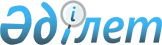 Об утверждении Положения коммунального государственного учреждения "Отдел внутренней политики акимата Есильского района Северо-Казахстанской области"Постановление акимата Есильского района Северо-Казахстанской области от 7 июля 2022 года № 159
      В соответствии со статьей 31 Закона Республики Казахстан "О местном государственном управлении и самоуправлении в Республике Казахстан", постановлением Правительства Республики Казахстан от 1 сентября 2021 года №590 "О некоторых вопросах организации деятельности государственных органов и их структурных подразделений", акимат Есильского района Северо-Казахстанской области ПОСТАНОВЛЯЕТ:
      1. Утвердить Положение о коммунальном государственном учреждении "Отдел внутренней политики акимата Есильского района Северо-Казахстанской области" согласно приложению к настоящему постановлению.
      2. Коммунальному государственному учреждению "Отдел внутренней политики акимата Есильского района Северо-Казахстанской области" обеспечить:
      1) в течение двадцати календарных дней со дня подписания настоящего постановления направление его копии в электронном виде на казахском и русском языках в филиал республиканского государственного предприятия на праве хозяйственного ведения "Институт законодательства и правовой информации Республики Казахстан" Министерства юстиции Республики Казахстан по Северо-Казахстанской области для официального опубликования и включения в Эталонный контрольный банк нормативных правовых актов Республики Казахстан;
      2) размещение настоящего постановления на интернет-ресурсе акимата Есильского района Северо-Казахстанской области, коммунального государственного учреждения отдела внутренней политики акимата Есильского района Северо-Казахстанской области после его официального опубликования;
      3) произвести регистрацию вышеуказанного Положения в регистрирующем органе в установленном законодательством сроки.
      3. Настоящее постановление вводится в действие со дня его первого официального опубликования. ПОЛОЖЕНИЕ о коммунальном государственном учреждении "Отдел внутренней политики акимата Есильского района Северо-Казахстанской области" с. Явленка Глава 1. Общие положения
      1. Коммунальное государственное учреждение "Отдел внутренней политики акимата Есильского района Северо-Казахстанской области" (далее – Отдел) является государственным органом Республики Казахстан, осуществляющим руководство в сфере реализации государственной внутренней и молодежной политики на территории Есильского района Северо-Казахстанской области. 
      2. Отдел имеет подведомственною организацию:
      1) коммунальное государственное учреждение "Молодежный ресурсный центр акимата Есильского района Северо-Казахстанской области".
      3. Отдел осуществляет свою деятельность в соответствии с Конституцией Республики Казахстан, Конституционным законом Республики Казахстан "О государственных символах Республики Казахстан", Гражданским кодексом Республики Казахстан, Административным процедурно-процессуальным кодексом Республики Казахстан, Трудовым кодексом Республики Казахстан, Бюджетным кодексом Республики Казахстан, Законом Республики Казахстан "О местном государственном управлении и самоуправлении в Республике Казахстан", Законом Республики Казахстан "О государственной службе Республики Казахстан", Законом Республики Казахстан "О государственных закупках", Законом Республики Казахстан "О противодействии коррупции", Законом Республики Казахстан "О правовых актах", Законом Республики Казахстан "О религиозной деятельности и религиозных объединениях", Законом Республики Казахстан "О средствах массовой информации", Законом Республики Казахстан "О некоммерческих организациях", актами Президента и Правительства Республики Казахстан, а также настоящим Положением.
      Сноска. Пункт 3 в редакции постановления акимата Есильского района Северо-Казахстанской области от 09.03.2023 № 44 (вводится в действие со дня его первого официального опубликования).


      4. Отдел является юридическим лицом в организационно-правовой форме государственного учреждения, имеет печать с изображением Государственного Герба Республики Казахстан и штампы со своим наименованием на государственном языке, бланки установленного образца, счета в органах казначейства в соответствии с Приказом Министра финансов Республики Казахстан от 4 декабря 2014 года № 540 "Об утверждении Правил исполнения бюджета и его кассового обслуживания"
      5. Отдел вступает в гражданско-правовые отношения от собственного имени.
      6. Отдел имеет право выступать стороной гражданско-правовых отношений от имени государства, если оно уполномочено на это в соответствии с Законами Республики Казахстан "О местном государственном управлении и самоуправлении в Республике Казахстан".
      7. Отдел по вопросам своей компетенции в установленном законодательством порядке принимает решения, оформляемые приказами руководителя Отдела, предусмотренными Гражданским кодексом Республики Казахстан, Трудовым кодексом Республики Казахстан, Бюджетным кодексом Республики Казахстан, Законом Республики Казахстан "О местном государственном управлении и самоуправлении в Республике Казахстан", Законом Республики Казахстан "О государственной службе Республики Казахстан", Законом Республики Казахстан "О правовых актах", разрабатывает, представляет на согласование и на утверждение акимата района Положение Отдела, внесение в него изменений и дополнений.
      8. Структура и лимит штатной численности КГУ "Отдел внутренней политики акимата Есильского района Северо-Казахстанской области" утверждаются в соответствии с Трудовым кодексом Республики Казахстан, Законом Республики Казахстан "О государственной службе Республики Казахстан", Законом Республики Казахстан "О местном государственном управлении и самоуправлении в Республике Казахстан".
      9. Местонахождение юридического лица: индекс 150500, Республика Казахстан, Северо-Казахстанская область, Есильский район, село Явленка, улица А.Иманова, 78 А.
      Сноска. Пункт 9 в редакции постановления акимата Есильского района Северо-Казахстанской области от 09.03.2023 № 44 (вводится в действие со дня его первого официального опубликования).


      10. Настоящее Положение является учредительным документом Отдела.
      11. Финансирование деятельности коммунального государственное учреждение "Отдел внутренней политики акимата Есильского района Северо-Казахстанской области" осуществляется из средств районного бюджета.
      12. В Отделе запрещается вступать в договорные отношения с субъектами предпринимательства на предмет выполнения обязанностей, являющихся полномочиями Отдела.
      Если Отделу законодательными актами в сфере внутренней политики и государственного управления предоставлено право осуществлять приносящую доходы деятельность, то полученные доходы направляются в государственный бюджет, если иное не установлено законодательством в области финансов Республики Казахстан. Глава 2. Задачи и полномочия государственного органа
      13. Задачи: 
      1) реализация государственной политики по обеспечению внутриполитической стабильности, единства народа и консолидации общеста в районе;
      2) координация деятельности исполнительных органов Есильского района по реализации ключевых приоритетов государственной политики в социально-экономической, культурной и общественно-политической сферах;
      3) обеспечение выполнения актов и поручений Президента и Правительства Республики Казахстан, акима области, акима района по вопросам, относящимся к компетенции коммунального государственного учреждения "Отдел внутренней политики акимата Есильского района Северо-Казахстанской области";
      4) обеспечение разъяснения и пропаганды в Есильском районе ежегодных Посланий Президента народу Казахстана, государственных и отраслевых программ и других стратегических документов;
      5) взаимодействие с институтами гражданского общества, представителями общественности района.
      6) формирование антикоррупционной культуры
      14. Полномочия:
      1) права:
      1) запрашивать от государственных органов и должностных лиц, иных организаций информацию для выполнения своих функций, привлекать работников государственных органов и иных организаций к участию в подготовке вопросов, относящихся к компетенции Отдела, создавать временные рабочие группы для выработки соответствующих предложений;
      2) вносить предложения акиму Есильского района по совершенствованию организации деятельности государственных органов в сфере внутренней политики, осуществлять подготовку информационно-аналитических и иных материалов по вопросам, относящимся к ведению Отдела;
      3) давать поручения, относящиеся к сфере деятельности Отдела, соответствующим государственным органам и должностным лицам, контролировать их исполнение, а также участвовать в мероприятиях, проводимых центральными и местными исполнительными органами;
      4) оказывать организационно-методическую, информационную и иную помощь должностным лицам государственных органов, входящие в компетенцию Отдела;
      5) осуществлять деятельность в соответствии со стратегическим, операционным планами, а также с планами работы Отдела;
      2) обязанности:
      1) издавать поручения по вопросам, относящимся к сфере деятельности коммунального государственного учреждения "Отдел внутренней политики акимата Есильского района Северо-Казахстанской области", контролировать их исполнение, а также участвовать в мероприятиях, проводимых областными и районными исполнительными органами;
      2) оказывать консультативно-методическую, информационную, организационно-техническую помощь должностным лицам и государственным органам по вопросам, входящим в компетенцию коммунального государственного учреждения "Отдел внутренней политики акимата Есильского района Северо-Казахстанской области".
      15. Функции:
      1) информационно-идеологическое сопровождение деятельности исполнительных органов, финансируемых из районного бюджета, по ключевым направлениям внутренней политики, в том числе по вопросам реализации государственной политики в области образования, здравохранения, социального обеспечения и защиты населения, занятости, межэтнического и межконфессионального согласия, патриотического воспитания и молодежной политики, пропаганды государственных символов, в языковой, информационной, культурной, гендерной и семейно-демографической сферах;
      2) реализация комплекса практических и иных мер, направленных на обеспечение внутриполитической стабильности, единства народа и консолидации общества;
      3) информационное сопровождение крупных общественно-значимых мероприятий в районе;
      4) организация информационно-разъяснительной работы о деятельности исполнительных органов в социально-экономической, общественно-политической и других сферах, выработка предложений по совершенствованию работы в данном направлении;
      5) организация в районе деятельности информационно-пропагандистских групп (ИПГ) республиканского, областного и районного значения по разъяснению и пропаганде ежегодных Посланий Президента народу Казахстана;
      6) осуществление взаимодействия с политическими партиями, неправительственными организациями, этнокультурными и религиозными объединениями, правозащитными и другими общественными организациями, профессиональными союзами, СМИ, научным и творческим сообществом, лидерами общественного мнения;
      7) обеспечение деятельности Совета по взаимодействию с неправительственными организациями, входящими в компетенцию коммунального государственного учреждения "Отдел внутренней политики акимата Есильского района Северо-Казахстанской области";
      8) реализация государственной политики в области изучения, пропаганды и единообразного применения государственных символов Республики Казахстан;
      9) анализ и прогнозирование общественно-политической ситуации в районе, в том числе организация мониторинга деятельности политических партий, иных общественных объединеий и организаций, проведение социологических исследований;
      10) обеспечение эффективной реализации государственной информационной политики в районе, в том числе методическая поддержка и координация деятельности СМИ по выполнению государственного информационного заказа, мониторинг деятельности СМИ на предмет соблюдения законодательства, учет иностранных СМИ;
      11) взаимодействие с вышестоящими государственными органами, маслихатами, аппаратом акима области, аппаратом акима района, секретариатом Ассамблеи народа Казахстана области по вопросам, входящим в компетенцию коммунального государственного учреждения "Отдел внутренней политики акимата Есильского района Северо-Казахстанской области";
      12) осуществление антикоррупционной культуры через привлечение граждан и государственных служащих к реализации антикоррупционной политики и антикоррупционной пропаганде. Глава 3. Статус, полномочия первого руководителя государственного органа, коллегиальных органов (при наличии)
      16. Руководство Отделом осуществляется руководителем, который несет персональную ответственность за выполнение возложенных на Отдел задач и осуществление им своих полномочий.
      17. Руководитель Отдела назначается на должность и освобождается от должности акимом Есильского района в соответствии с Законом Республики Казахстан "О государственной службе Республики Казахстан".
      18. Руководитель Отдела не имеет заместителей.
      19. Полномочия руководителя Отдела:
      1) представляет разработаный и согласованый на утверждение акимата района Положение Отдела, внесение в него изменений и дополнений;
      2) организует работу Отдела, осуществляет руководство его деятельностью, несет персональную ответственность за выполнение возложенных на Отдел задач и осуществление им своих функций;
      3) определяет обязанности и устанавливает степень ответственности работников Отдела;
      4) назначает на должности и освобождает от должностей работников Отдела в соответствии с Трудовым кодексом Республики Казахстан, Законом Республики Казахстан "О государственной службе Республики Казахстан";
      5) согласно трудового законодательства, Закона Республики Казахстан "О государственной службе Республики Казахстан" решает вопросы поощрения работников, оказания им материальной помощи, налагает дисциплинарные взыскания на работников Отдела;
      6) издает в пределах своей компетенции приказы, инструкции, обязательные для исполнения работниками Отдела; 
      7) представляет Отдел в государственных органах, иных организациях;
      8) обеспечивает соблюдение законодательства о государственной гарантии равных прав и возможностей мужчин и женщин;
      9) несет персональную ответственность за соблюдение антикоррупционного законодательства сотрудниками Отдела;
      10) осуществляет иные полномочия в соответствии с Трудовым кодексом Республики Казахстан, Законом Республики Казахстан "О местном государственном управлении и самоуправлении в Республике Казахстан", Законом Республики Казахстан "О государственной службе Республики Казахстан". 
      20. Исполнение полномочий руководителя Отдела в период его отсутствия осуществляется лицом, его замещающим в соответствии с законодательством о труде, о государственной службе. 4. Имущество Отдела
      21. Отдел может иметь на праве оперативного управления обособленное имущество в случаях, предусмотренных законодательством о государственном имуществе.
      22. Имущество Отдела формируется за счет имущества, переданного ему собственником, а также имущества (включая денежные доходы), приобретенного в результате собственной деятельности и иных источников, не запрещенных законодательством о государственном имуществе.
      23. Имущество, закрепленное за Отделом, относится к коммунальной собственности района.
      24. Отдел не вправе самостоятельно отчуждать или иным способом распоряжаться закрепленным за ним имуществом и имуществом, приобретенным за счет средств, выданных ему по плану финансирования, если иное не установлено законодательством о государственном имуществе. 5. Реорганизация и упразднение Отдела
      25. Реорганизация (слияние, присоединение, разделение, выделение, преобразование) и упразднение (ликвидация) Отдела осуществляются в соответствии с Гражданским кодексом Республики Казахстан, Трудовым кодексом Республики Казахстан, Законом Республики Казахстан "О местном государственном управлении и самоуправлении в Республике Казахстан", Законом Республики Казахстан "О государственной регистрации юридических лиц и учетной регистрации филиалов и представительств", Законом Республики Казахстан "О государственном имуществе", а также настоящим Положением.
					© 2012. РГП на ПХВ «Институт законодательства и правовой информации Республики Казахстан» Министерства юстиции Республики Казахстан
				
      Аким Есильского района 

М. Оспанов
Утвержденопостановлением акиматаЕсильского районаСеверо-Казахстанской областиот "07" июля 2022 года№ 159